Aanvraag atelierbezoek voor HOUT - BEELD academiejaar 2024 –  2025.Al deze gegevens zijn verplichtend voor inschrijving op de wachtlijst. Gelieve ze duidelijk met de tekstverwerker. Er is verder geen enkele verplichting aan dit document verbonden.  RechtENnnnnnnnnnnnnnnFAMILIENAAM (MEISJESNAAM): ……………………...………………………………………………………VOORNAAM: (identiteitskaart) .……………………………………..	NATIONALITEIT: ……………………...GEBOORTEDATUM: ….. /……/………ADRES: ………………………………………………………..….	straat   	  nr.: ………..	 bus: ……...….			         POSTCODE: ………………..	 GEMEENTE ……………………….………TELEFOONNUMMER: ………/……………………..……………	GSM: …...…………………………..……EMAILADRES ( verplicht): ……………………………………………………………………………………Ik zou graag deze cursus volgen of overweeg dit ernstig. Ik wens  kosteloos en zonder verdere verbintenis een afspraak te maken voor een atelierbezoek bij  Kunstambacht Hout - Beeld.           		Belangrijk: Dit document dient u volledig ingevuld ( met tekstverwerker) te mailen als Word Document, in bijlage, ( geen ander formaat) naar houtbeeld@telenet.be  met als titel "aanvraag atelierbezoek"Dus niet scannen, er wordt geen handtekening gevraagd.Deze gegevens worden enkel gebruikt  om u eventueel te contacteren in verband met uw inschrijving of om u uit te nodigen voor een gesprek. De gegevens worden verder voor niets anders gebruikt. De gegevens worden nooit doorgegeven aan derden.  De gegevens worden afgeschermd: enkel personeelsleden die zich specifiek bezighouden met het afhandelen van de inschrijvingsprocedure hebben toegang tot deze gegevens.Deeltijds Kunstonderwijs                           Blindestraat 35  B-2000 AntwerpenTel (03) 213 71 60 (62) (63)  Fax (03) 213 71 69www.academieantwerpendko.orgKoninklijke Academie voor Schone Kunsten Antwerpen 1663.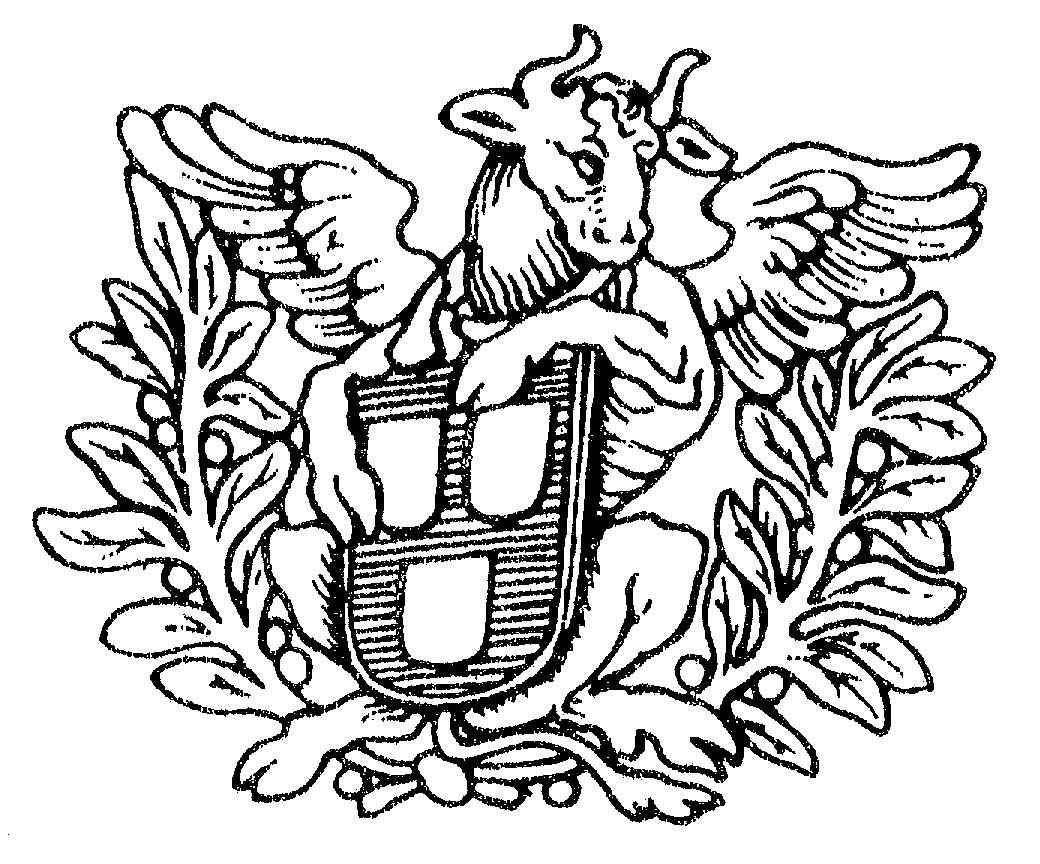 